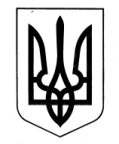 УКРАЇНАЗОЛОЧІВСЬКА СЕЛИЩНА РАДАВІДДІЛ  ОСВІТИ, МОЛОДІ ТА СПОРТУНАКАЗЗолочів12.06.2019										           № 172 Про тимчасове призупинення роботи структурного підрозділу КЗ  «Макарівська гімназія»Згідно подання адміністрації  КЗ «Макарівська гімназія» № 01-28/58 від 12.06.2019 про дозвіл на тимчасове призупинення роботи структурного підрозділу для проведення ремонтних робітНАКАЗУЮ:1. Призупинити роботу структурного підрозділу КЗ «Макарівська гімназія» з 01 липня 2019 року по 21 серпня 2019 року для проведення ремонтних робіт.2. Оплату працівників дошкільного підрозділу проводити згідно статті 113 КЗпП України у розмірі двох третин посадового окладу.3. Контроль за виконанням наказу залишаю за собою.Начальник відділу освіти,молоді та спорту                                                                     В. НАГОВІЦИНАКоротенко, 5-05-31З наказом ознайомлено:		директор КЗ «Макарівська гімназія»                                     Н.Багач